Jeudi 25 juin 2020 – CE1 En option :Correction de la dictée du jeudi : Mon oncle et ma tante ont trois enfants : un garçon et deux filles.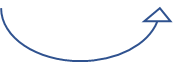                 ils Vendredi 26 juin 2020 – CE1En option :Correction de la dictée du vendredi : Ma cousine aime beaucoup se déguiser en princesse.      Elle Temps estiméMatière Sujet Matériel nécessaireDéroulement15 minRédactionJogging d’écritureCahier d’écrivainEcris la date puis la consigne en noir : « Si tu pouvais visiter n’importe quelle ville dans le monde, où irais-tu ? Pourquoi ?»Rédige ton jogging d’écriture.10 minCalcul mentalTables de multiplicationCahier bleu de mathématiquesRevois les table x3 x45 minCalculOpération du jourCahier du jourPrésente ton cahier du jour avec la date et le titre « Opération du jour ».   Pose et calcule cette addition :  307 + 129 + 18 =5 min Orthographe DictéeCahier du jourFichier audio ci-dessous ou sur le sitePrésente ton cahier avec le titre « Dictée du jour ».Double clique sur l’icône puis clique sur ouvrir. La lecture se lance automatiquement. Ecoute et écris la phrase.Ensuite pour te relire, colorie les majuscules en orange, les mots appris en jaune, encadre les verbes en rouge et souligne les sujets en rouge. Vérifie l’accord du verbe avec le sujet. Entoure les déterminants au pluriel puis colorie la marque du pluriel des noms qui les accompagnent.Corrige ta dictée en vert avec la correction qui est en bas du tableau. (Tu recopies en entier les mots faux en dessous.)15 minOrthographe Mots invariablesCahier de règles de françaisRevois les mots invariables (mots soulignés dans les listes de mots des périodes 1 à 5)Pour cela, découpe des étiquettes puis écris les mots pour lesquels tu fais encore des erreurs. Mémorise les mots écrits sur tes étiquettes. Quand tu es prêt.e, retourne une étiquette puis écris le mot sur une feuille ou épelle-le à un adulte. Retourne l’étiquette pour vérifier l’orthographe du mot. Fais un tas d’étiquette de mots réussis et un tas avec les mots incorrects. L’objectif est d’avoir qu’un tas de mots correctement écrits.30 minFrançais/MathématiquesPlan de travailCahier du jourPlan de travail n°13(Pochette bleue)Fais 2 exercices de ton choix, dans la deuxième colonne, (français et/ou mathématiques), en présentant comme d’habitude sur ton cahier du jour.20 minMathématiquesProblèmesFichier problèmes 4 ou 5(Pochette bleue)Résous 2 problèmes dans ton fichier de problèmes, là où tu es rendu.20 min Lecture Lire et comprendre Le plus grand détective du monde(Pochette bleue)Lis le chapitre 6 puis réponds aux questions oralement :Quel objet retrouve Mme Serin sous le buffet du salon ?Que s’est-il passé ?Quelle est la punition de Gilou ?Qui est le plus grand détective du monde finalement ?20 minInformatiqueTraitement de texteCahier d’écrivain + ordinateurSi tu as la possibilité, tape sur un logiciel de traitement de textes (Word, ...) ton jogging d’écriture en respectant la mise en page ou ta poésie.Temps estiméMatière Sujet Matériel nécessaireDéroulement15 minRédactionJogging d’écritureCahier d’écrivainEcris la date puis la consigne en noir : « Fais une liste de 10 choses que tu voudrais faire pendant les vacances. » Rédige ton jogging d’écriture.10 minCalcul mentalTables de multiplicationCahier bleu de mathématiquesRevois les tables x2 et x55 minCalculOpération du jourCahier du jourPrésente ton cahier du jour avec la date et le titre « Opération du jour ». Pose et calcule cette soustraction :  874 - 96 =15 minOrthographe Mots invariablesCahier rouge (liste de mots)Revois les mots invariables Rapporte tes étiquettes lundi prochain à l’école5 minOrthographeDictée du jourCahier du jourFichier audio sur le site ou ci-dessous.Présente ton cahier avec le titre « Dictée du jour ».Double clique sur l’icône puis clique sur ouvrir. La lecture se lance automatiquement. Ecoute et écris la phrase.Ensuite pour te relire, colorie les majuscules en orange, les mots appris en jaune, encadre les verbes en rouge et souligne les sujets en rouge. Vérifie l’accord du verbe avec le sujet. Entoure les déterminants au pluriel puis colorie la marque du pluriel des noms qui les accompagnent.Corrige ta dictée en vert avec la correction qui est en bas du tableau. (Tu recopies en entier les mots faux en dessous.)20 minLectureLire et comprendreLe plus grand détective du monde(Pochette bleue)Lis le chapitre 7 puis réponds aux questions oralement :Que s’est-il passé ?Quelle est la punition de Gilou ?Qui est le plus grand détective du monde finalement ?30 minFrançais/MathématiquesPlan de travailCahier du jourPlan de travail n°13 (pochette bleue)Termine le plan de travail n°13, (français et/ou mathématiques), en présentant comme d’habitude sur ton cahier du jour20 minMathématiquesProblèmesFichier Problèmes 2 ou 3Résous 2 problèmes dans ton fichier de problèmes, là où tu es rendu.10 minChantChantCahier de chantsRevois les chants appris avec Céline.20 minInformatiqueTraitement de texteCahier d’écrivain + ordinateurSi tu as la possibilité, tape sur un logiciel de traitement de textes (Word, ...) ton jogging d’écriture en respectant la mise en page.10 minMathématiquesCalcul en ligneOrdinateurhttps://www.jeuxmaths.fr/jeuxhtml5/basketball/jeu/Tu cliques sur addition et soustraction en rose